METODIKA INTERAKTIVNÍ VÝUKOVÉ HODINY(IVH)*je-li nějaké, doporučuji číslovat + přiřazovat jméno** klávesou enter vložíte do tabulky další řádek (jednotlivé pojmy vkládejte na samostatné řádky)** klávesou enter vložíte do tabulky další řádek (popis obsahu musí mít rozsah minimálně 3 řádky)*** nehodící se odpověď (Ano – Ne) vymažteDatum vytvoření: 			……… 22. 2. 2012…………………………………Podpis autora metodiky IVH:	…………………………………………-----------------------------------níže uvedené údaje vyplní mentor (prosím nevyplňujte)------------------------------------------       	„Dejme šanci přírodě – Interaktivní výuka přírodovědných předmětů na ZŠ“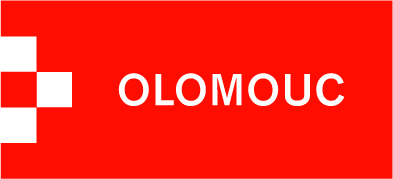         Registrační číslo: CZ.1.07/1.1.04/02.0114AIdentifikační údaje projektu:Identifikační údaje projektu:A1Název projektu:Dejme šanci přírodě – Interaktivní výuka přírodovědných předmětů na ZŠA2Registrační číslo projektu:CZ.1.07/1.1.04/02.0114A3Příjemce dotace:Statutární město OlomoucBIdentifikační údaje autora IVH:Identifikační údaje autora IVH:B1Jméno autora IVH:Kateřina Kašparová Mgr.B2Pozice autora v projektu:PedagogB3Název partnerské školy:ZŠ Komenium Olomouc, 8. května 29CIdentifikační údaje předmětu pro zařazení IVH:Identifikační údaje předmětu pro zařazení IVH:C1Název předmětu:PřírodopisC2Název tematického celku:Člověk a přírodaC3Ročník, ve kterém je předmět zařazen:6.DIdentifikační údaje IVH:Identifikační údaje IVH:D1Název IVH:Život na Zemi a jeho udržitelný rozvojD2Identifikační číslo IVH: *4 – Ochrana přírody ČRD3Předpokládaný rozsah IVH:23 stranD4Předpokládaný časový rozsah IVH:100 minEZákladní pojmy, které IVH obsahuje:Historie ochrany přírody ČRZákon o ochraně přírody a krajiny ČRZvláště chráněná území ČRvelkoplošná (národní park, chráněná krajinná oblast)maloplošná (národní přírodní rezervace, národní přírodní památka, přírodní rezervace, přírodní památkaPodmínky ochrany zvláště chráněných území ČRNárodní parky a chráněné krajinné oblasti ČRHistorie ochrany přírody ČRZákon o ochraně přírody a krajiny ČRZvláště chráněná území ČRvelkoplošná (národní park, chráněná krajinná oblast)maloplošná (národní přírodní rezervace, národní přírodní památka, přírodní rezervace, přírodní památkaPodmínky ochrany zvláště chráněných území ČRNárodní parky a chráněné krajinné oblasti ČRFStručný popis obsahu IVH:Výkladová složka IVH obsahuje základní informace ohledně historie ochrany přírody, legislativě, kategoriích zvláště chráněných území ČR, včetně podmínek jejich ochrany a stručnou charakteristiku 4 národních parků a 25 chráněných krajinných oblastí na území ČR. Součástí IVH je ověření nově získaných poznatků a to: formou slepé mapy s vyznačenými NP a CHKO Čech a Moravyformou osmisměrky pracující s pojmy, které se objevují ve výukové částiformou testu „Naše nej…“formou internetové aplikace „Přiřaď názvy a loga“Výkladová složka IVH obsahuje základní informace ohledně historie ochrany přírody, legislativě, kategoriích zvláště chráněných území ČR, včetně podmínek jejich ochrany a stručnou charakteristiku 4 národních parků a 25 chráněných krajinných oblastí na území ČR. Součástí IVH je ověření nově získaných poznatků a to: formou slepé mapy s vyznačenými NP a CHKO Čech a Moravyformou osmisměrky pracující s pojmy, které se objevují ve výukové částiformou testu „Naše nej…“formou internetové aplikace „Přiřaď názvy a loga“GSoupis vybavení nutných pro realizaci IVH:Soupis vybavení nutných pro realizaci IVH:Soupis vybavení nutných pro realizaci IVH:G1Interaktivní tabuleAnoG2DataprojektorAnoG3Osobní počítačAnoG4Ozvučovací systémNeG5Hlasovací systémNeG6Tištěné materiályNeHPředpokládané prvky Activ Studia 3 které budou použity v IVH:Předpokládané prvky Activ Studia 3 které budou použity v IVH:Předpokládané prvky Activ Studia 3 které budou použity v IVH:H1Text napsaný pomocí funkce peroAnoH2Text napsaný pomocí funkce textAnoH3Podpora hlasovacího zařízeníAnoH4Použití nástroje pro výběrAnoH5Použití nástroje peroAnoH6Použití nástroje gumaAnoH7Použití nástroje zvýrazňovačNeH8Použití nástroje plechovkaAnoH9Použití nástroje kapátkoAnoH10Použití nástroje clonaNeH11Použití nástroje reflektorNeH12Použití nástroje LupaNeH13Použití libovolných prostředků z knihovnyAnoH14Použití obrázků z knihovnyAnoH15Použití zvuků z knihovnyNeH16Použití animací z knihovnyNeH17Použití akcíAnoH18Použití restrikcíAnoH19Použití mřížkyNeH20Použití pokročilých nástrojůAnoH21Animace a videa na stránceNeH22Pořadí a zamykání objektůAnoH23Použití kontejneruAnoH24Kontejner pro konkrétní objektAnoH25Kontejner pro klíčová slovaNeH26Restrikce pro posouvání objektů v drázeAnoH27Použití akcí pro velikost objektuAnoH28Použití akcí pro změnu pozice objektuNeH29Použití vrstevAnoVyjádření mentora k metodice IVH:Vyjádření mentora k metodice IVH:Jméno mentora:Ing. Jan Liška, MSc.Přijato k dalšímu zpracování:Případné připomínky:Datum hodnocení:Podpis mentora: